Full name : _____________________________Contact No._____________________________NRIC (last 4 digits) :________________________________Temperature:__________________________Common sense is your best guide in answering these questions. Please read them carefully and check YES or NO opposite the question if it applies to you. If a question is answered with YES, please use the available space to answer and give additional details. PURPOSE OF TRAVEL________________________________________________________________________________________________________________________________________________________________________________________________________________________________________________________________________________________________________________________________________Additional information(If you should be under 21 years old) Name of next Kin_______________________________(If you should be under 21 years old) Contact No. of Next Kin__________________________DeclarationI certify that the above facts are true to the best of my knowledge and belief and I understand that I subject myself to disciplinary action in the event that the above facts are found to be falsified.Signature and DateHANDBALL FEDERATION SINGAPORE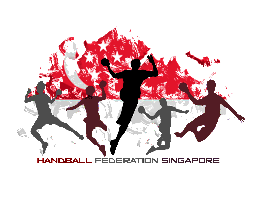 Handball Federation SingaporeHougang Sports Hall93 Hougang Ave 4 #02-01Singapore 538832DECLARATION FORM Have you travelled to cities in mainland China in the past 2 weeks?□ YES□ NOHave you been in close contact with any person who went to mainland China?If Yes, Please state the following details if you travelled to mainland China for the past 2 weeks, If NO please skip to ‘Additional information’.□ YES□ NO